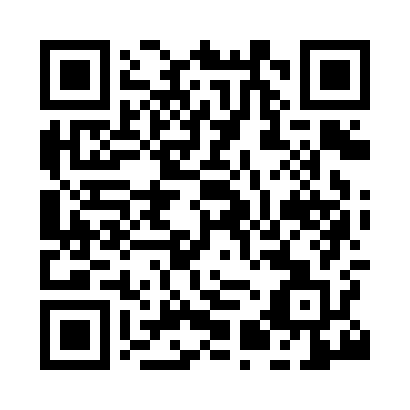 Prayer times for Afon Ogwen, UKWed 1 May 2024 - Fri 31 May 2024High Latitude Method: Angle Based RulePrayer Calculation Method: Islamic Society of North AmericaAsar Calculation Method: HanafiPrayer times provided by https://www.salahtimes.comDateDayFajrSunriseDhuhrAsrMaghribIsha1Wed3:365:421:136:238:4610:522Thu3:335:401:136:248:4810:563Fri3:295:381:136:258:5010:594Sat3:265:361:136:268:5111:025Sun3:245:341:136:278:5311:036Mon3:235:321:136:288:5511:047Tue3:225:301:136:298:5711:058Wed3:215:281:136:308:5811:069Thu3:205:261:136:319:0011:0710Fri3:195:251:136:329:0211:0711Sat3:185:231:136:339:0311:0812Sun3:175:211:136:349:0511:0913Mon3:165:201:136:359:0711:1014Tue3:165:181:136:369:0811:1115Wed3:155:161:136:379:1011:1216Thu3:145:151:136:389:1211:1217Fri3:135:131:136:399:1311:1318Sat3:125:121:136:409:1511:1419Sun3:125:101:136:419:1611:1520Mon3:115:091:136:419:1811:1621Tue3:105:071:136:429:1911:1622Wed3:105:061:136:439:2111:1723Thu3:095:051:136:449:2211:1824Fri3:095:041:136:459:2411:1925Sat3:085:021:136:469:2511:1926Sun3:075:011:136:469:2611:2027Mon3:075:001:146:479:2811:2128Tue3:064:591:146:489:2911:2229Wed3:064:581:146:499:3011:2230Thu3:064:571:146:499:3211:2331Fri3:054:561:146:509:3311:24